Publicado en Madrid el 08/07/2021 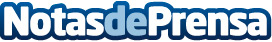 En 2021 4 de cada 10 empresas en España tienen previsto contratar personal, según AdeccoEn 2019, la oferta de empleo había experimentado un incremento de un 10,2% con respecto al ejercicio anterior, encadenando con ello siete ejercicios consecutivos de aumentos. Los efectos de la pandemia, sin embargo, se han dejado notar con gran virulencia en el mercado de trabajo. Durante 2020, la capacidad de las empresas españolas de generar ofertas laborales se redujo un 41,9% (llegando a una caída del 70% de media en los meses más duros del estado de alarma)Datos de contacto:Adecco91.432.56.30Nota de prensa publicada en: https://www.notasdeprensa.es/en-2021-4-de-cada-10-empresas-en-espana-tienen_1 Categorias: Nacional Emprendedores Recursos humanos Digital http://www.notasdeprensa.es